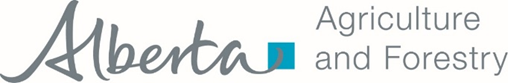 STRATEGIC RESEARCH AND DEVELOPMENT PROGRAMINTERIM REPORT INSTRUCTIONS:Please note that making changes to the project without alerting the funder(s) could constitute sufficient grounds for termination of funding.This report must be completed in full, regardless of other documentation which may be provided. A signed electronic copy of this report must be forwarded to Alberta Agriculture and Forestry on or before the due date, as per the investment agreement.A detailed statement of revenues received and expenses incurred during the reporting period must be submitted in addition to this document, as per the investment agreement.The Interim & Final report financial reporting spreadsheet must be filled in and submitted as an excel document with this interim report. For any questions regarding the preparation and submission of this report, please contact the AF project manager assigned to your project OR Brian Karisa at brian.karisa@gov.ab.ca8. Project details (max. 2 pages)9. Progress to date (be brief)10. Research and action plans for upcoming reporting periods (max. 1 page)11. Technology transfer activities (max. 1 page)12. Project budget 13. Funding contributionsEstimated total resources allocated to the project****This table is found on the first tab of the spreadsheet and calculated from the original budget of the full proposal. Refer to this table for a quick math check and describe the reason for any differences. External sources of funding for the project. Clearly indicate any changes to confirmed sources of funding as well as any new sources of funding. (Additional rows may be added if necessary).14. Personal data sheet(s) for NEW Principal Investigator and/or team members.Complete a personal data sheet for any NEW Principal Investigator and/or research team members. Any NEW Principal Investigator and/or team members MUST sign this form, as well as an authorised representative from his/her organisation of employment. (Duplicate this sheet as required)NB: If there is a NEW Principal Investigator, please advise the funders’ representative of this change in writing in addition to filling out this personal data sheet. This will allow the funder(s) to make the necessary administrative changes to the project file.NB: Existing Principal Investigator and team members DO NOT need to complete a new form.15. Principal Investigator’s Signature and Authorised Representative’s ApprovalThe Principal Investigator and an authorised representative from the Principal Investigator’s organisation of employment MUST sign this form. By signing as an authorised representative of the Principal Investigator’s employing organisation, the undersigned hereby acknowledges submission of the information contained in this interim report to the funder(s). Date ReceivedFor Administrative Use Only1. Project number: 1. Project number: 1. Project number: 1. Project number: 2. Project title: 2. Project title: 2. Project title: 2. Project title: 3. Abbreviations:   Define ALL abbreviations used.3. Abbreviations:   Define ALL abbreviations used.3. Abbreviations:   Define ALL abbreviations used.3. Abbreviations:   Define ALL abbreviations used.4. Project start date: (yyyy/mm/dd)4. Project start date: (yyyy/mm/dd)5. Project completion date: (yyyy/mm/dd)5. Project completion date: (yyyy/mm/dd)6. This is an interim report for the reporting period (yyyy/mm/dd) to (yyyy/mm/dd).6. This is an interim report for the reporting period (yyyy/mm/dd) to (yyyy/mm/dd).6. This is an interim report for the reporting period (yyyy/mm/dd) to (yyyy/mm/dd).6. This is an interim report for the reporting period (yyyy/mm/dd) to (yyyy/mm/dd).7. Research team information7. Research team information7. Research team information7. Research team informationa) Principal investigator: (Requires personal data sheet (refer to Section 14) only if Principal Investigator has changed since last report.)a) Principal investigator: (Requires personal data sheet (refer to Section 14) only if Principal Investigator has changed since last report.)a) Principal investigator: (Requires personal data sheet (refer to Section 14) only if Principal Investigator has changed since last report.)a) Principal investigator: (Requires personal data sheet (refer to Section 14) only if Principal Investigator has changed since last report.)NameInstitutionInstitutionExpertise addedb) Research team members (List names of all team members. For each new team member, i.e., joined since the last report, include a personal data sheet [refer to Section 14]. Additional rows may be added if necessary.)b) Research team members (List names of all team members. For each new team member, i.e., joined since the last report, include a personal data sheet [refer to Section 14]. Additional rows may be added if necessary.)b) Research team members (List names of all team members. For each new team member, i.e., joined since the last report, include a personal data sheet [refer to Section 14]. Additional rows may be added if necessary.)b) Research team members (List names of all team members. For each new team member, i.e., joined since the last report, include a personal data sheet [refer to Section 14]. Additional rows may be added if necessary.)NameInstitutionInstitutionExpertise addedComplete ONLY if changed from original proposal. Clearly indicate the changes made to the project and how they will affect the successful achievement of approved outcomes. Please note that making changes to the project without prior written consent from the funder(s) could constitute sufficient grounds for termination of funding. Include all changes/modifications that have been made to the original plans and provide a clear explanation for the changes.BackgroundObjectivesAnticipated outcomesProject design, methodology and experimental approachProvide a concise report of the results achieved to date.  It should contain a summary of the data collected and any preliminary conclusions made.  The report should clearly state whether the results expected under the action plan for the reporting period have been achieved.  If they have not been achieved, explain why. Include all changes/modifications that have been made to the original plans and provide a clear explanation for the changes. Indicate the expected milestones and activities for the remaining reporting period(s) in the project.Indicate all completed and future activities relating to the technology transfer plan for this project. List all scientific and agribusiness industry publications and presentations generated by this project; attach copies of any publications as an appendix to this interim report.  NB:  Any publications and/or presentations should acknowledge the contribution of each of the funders of the project. List any commercialisation activities or patents, if applicable.  Complete the cumulative budget for the project, including past reporting periods (if applicable), the current reporting reporting period, as well as the forecasted budget for the remaining reporting period(s) of the project. Please fill in the Excel spreadsheet provided and fill in the budget information in the highlighted cells. NB: Incomplete budget tables will be returned to the PI for revision.The first tab of the spreadsheet is the budget table from the full proposal. Populate this with your budgeted values and they will auto-populate to the rest of the document. The values you must fill in are highlighted. The spreadsheet is locked and you can only modify those cells which are raw values and not calculated forecasted of carry-over values. Please keep this copy and use it in every subsequent reporting period and for the final reporting period in the project. Provide a justification of project expenditures and discuss any major variance, i.e., ± 10% in any expenditure category, from the budget approved by the funder(s).SourcesAmountPercentage of total project costAlberta Agriculture and Forestry%Other government sources: Cash%Other government sources: In-kind%Industry: Cash%Industry: In-kind%Total project cost100%Government sourcesGovernment sourcesGovernment sourcesName (no abbreviations unless stated in Section 3)Amount cashAmount in-kindIndustry sourcesIndustry sourcesIndustry sourcesName (no abbreviations unless stated in Section 3)Amount cashAmount in-kindName: Dr./Mr./Ms./Mrs.              Last                                         First    Name: Dr./Mr./Ms./Mrs.              Last                                         First    Name: Dr./Mr./Ms./Mrs.              Last                                         First    Name: Dr./Mr./Ms./Mrs.              Last                                         First    Name: Dr./Mr./Ms./Mrs.              Last                                         First    Position / Organisation / Dept.: Position / Organisation / Dept.: Position / Organisation / Dept.: Position / Organisation / Dept.: Position / Organisation / Dept.: Address:  Street /Box #Address:  Street /Box #Address:  Street /Box #Address:  Street /Box #City              Prov.              Postal CodeE-mail: E-mail: E-mail: E-mail: E-mail: Phone: Phone: Fax: Fax: Fax: Degrees / Certificates / Diplomas:                                        Institution:Degrees / Certificates / Diplomas:                                        Institution:Degrees / Certificates / Diplomas:                                        Institution:Degrees / Certificates / Diplomas:                                        Institution:Degrees / Certificates / Diplomas:                                        Institution:Publications and Patents:Publications and Patents:Publications and Patents:Publications and Patents:Publications and Patents:Number of refereed papers:Relevant patents obtained:Conference proceedings:Other relevant publications from the past 5 yr:Conference proceedings:Other relevant publications from the past 5 yr:Conference proceedings:Other relevant publications from the past 5 yr:Conference proceedings:Other relevant publications from the past 5 yr:Other evidence of productivity (e.g., administrative roles, grants held, awards received, etc.): Other evidence of productivity (e.g., administrative roles, grants held, awards received, etc.): Other evidence of productivity (e.g., administrative roles, grants held, awards received, etc.): Other evidence of productivity (e.g., administrative roles, grants held, awards received, etc.): Other evidence of productivity (e.g., administrative roles, grants held, awards received, etc.): NEW Team MemberNEW Team MemberNEW Team MemberNEW Team MemberNEW Team MemberName:Name:Name:Title/Organisation:Title/Organisation:Signature:Signature:Signature:Date:Date:NEW Team Member’s Employer’s ApprovalNEW Team Member’s Employer’s ApprovalNEW Team Member’s Employer’s ApprovalNEW Team Member’s Employer’s ApprovalNEW Team Member’s Employer’s ApprovalName:Name:Name:Title/Organisation:Title/Organisation:Signature:Signature:Signature:Date:Date:Principal InvestigatorPrincipal InvestigatorName:Title/Organisation:Signature:Date:Principal Investigator’s Authorised Representative’s ApprovalPrincipal Investigator’s Authorised Representative’s ApprovalName:Title/Organisation:Signature:Date: